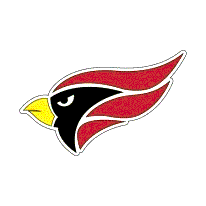 Elizabeth High School34500 County Road 13Elizabeth, CO  80107(303) 646-4616Coach,We would love to have your team compete at the 2020 Cardinal Classic! The meet will be held on Friday, April 10, 2020 at Elizabeth High School. The Cardinal Classic will be considered a State Qualifying Meet, and electronically timed by “GoMeets.”The first 24 teams to respond by returning this signed invitation will be guaranteed entrance into the meet. Each team will be allowed 4 entries per event and 1 relay. Preference will be given to schools that enter both a boys and girls team.The meet will also have Unified Races for the following events:Unified 100m DashUnified 200m DashUnified 800m Run.Entry Submission: Entries may be faxed to (303) 646-6030, scanned or emailed to chowell@esdk12.org, jeverhart@esdk12.org or mailed to the above physical address. Entry Fee:  $175 per team (Boys or Girls) or $300 for both teams (Boys and Girls) from the same school. Please make checks payable to  Elizabeth High School upon acceptance to the meet. Schools canceling after April 1, 2020 will not be refunded.Thank you in advance for your prompt response.  Questions may be directed to:Chaz Howell (Head Track Coach) / chowell@esdk12.org / (843) 687-6453John Everhart (Athletic Director) / jeverhart@esdk12.orgWe look forward to seeing you all in the Spring,Chaz HowellElizabeth High SchoolHead Track and Field CoachElizabeth High School34500 County Road 13Elizabeth, CO  80107(303) 646-4616School Attending ____________________________________________________________________ Boys’ team will attend the Cardinal Classic on April 10, 2020_______ Girls’ team will attend the Cardinal Classic on April 10, 2020	PLEASE PRINT NEATLY AND WITH LARGE LETTERS FOR QUALITY PURPOSESHead Coach(es) ______________________________________________________________________________Cell Phone Numbers _____________________________________________________________________________School FAX # _____________________________________________________________________________Head Coach(es) Email(s)______________________________________________________________________________Head Coach or AD Signature______________________________________________________________________________ACCEPTANCE OF THIS INVITATION CONSTITUTES A CONTRACT.Meet Director: Chaz Howell (chowell@esdk12.org)